新 书 推 荐中文书名：《口袋里的世界》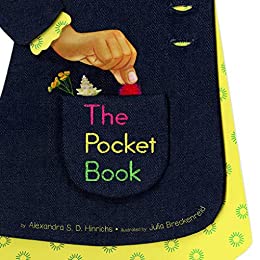 英文书名：The Pocket Book作    者：Alexandra S. D. Hinrichs (Author), Julia Breckenreid (Illustrator)出 版 社：Cameron Kids代理公司：Abrams/ANA页    数：32页出版时间：2023年9月代理地区：中国大陆、台湾审读资料：电子稿类    型：儿童绘本你的口袋里装着什么？是小贝壳、石头、松塔、花朵是自然、记忆和定格的时刻……自然不仅为人类提供生存所需，也滋养人的精神世界这本书鼓励小读者走进自然，感受阳光和风发现身边的美，在对自然的思考中探索精神的禅境花园这本书不仅适合对世界充满好奇的小朋友，也能帮助大人回到自然、找回童心追求内心宁静和自然之美，从自然中汲取力量然后继续前进内容简介：一个女孩和她的妈妈去散步，沿途将很多东西装进了口袋：承载着海洋的贝壳、一颗葵花籽、一块漂亮的石头、一块零食。口袋里不仅装着手和可能派上用场的东西，还装着我们需要和想要的东西。口袋里装着宝物，还装着让时间停止的时刻和记忆，能够开花的时刻和记忆。本书卖点：【自然是一种财富】本书颂扬的不仅仅是口袋里的宝藏，而是走到室外，放慢脚步，留心我们周围的世界。【冥想式的叙述】欣里希斯的文字鼓励小读者用轻松、易懂的语言探索和思考他们的外部和内部世界。【著名的插画师】布雷肯莱德的作品曾在原创艺术展、插画师协会的年刊和展览、《纽约时报》、《史密森尼杂志》、《科学美国人》和《O》中出现过。作者简介：亚历珊德拉·欣里希斯（Alexandra S. D. Hinrichs）是非虚构类图画书的作者，包括《特蕾莎制作挂毯》（Thérèse Makes a tapestry）和《旅行相机： 刘易斯·海因和结束童工现象的斗争》（The Traveling Camera: Lewis Hine and the Fight to End Child Labor），均由Abrams出版社发行。她是缅因州的一名中学图书馆员，与家人住在那里。朱莉娅·布雷肯莱德（Julia Breckenreid）是一位美术家和插图画家，她的书包括《多萝西和赫伯特：一对普通夫妇和一个非凡的艺术收藏》（Dorothy & Herbert: An Ordinary Couple and an Extraordinary Collection of Art）和《一个属于自己的房间：受弗吉尼亚·伍尔夫的著名散文启发的故事》（A Room of Your Own: A Story Inspired by Virginia Woolf’s Famous Essay），这两本书都由卡梅伦儿童出版社出版。她住在多伦多。内文插图：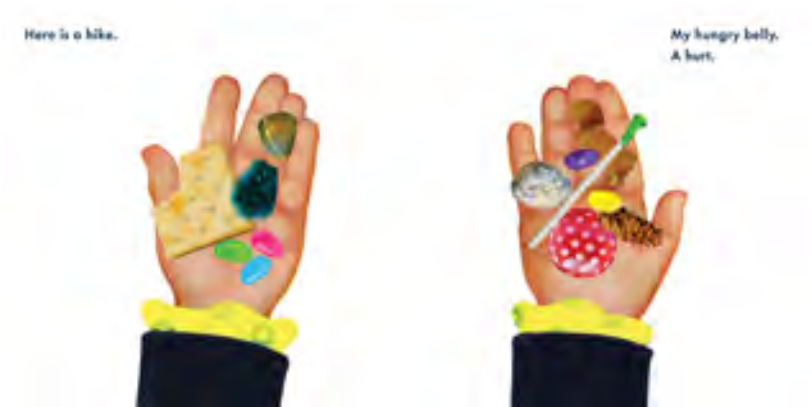 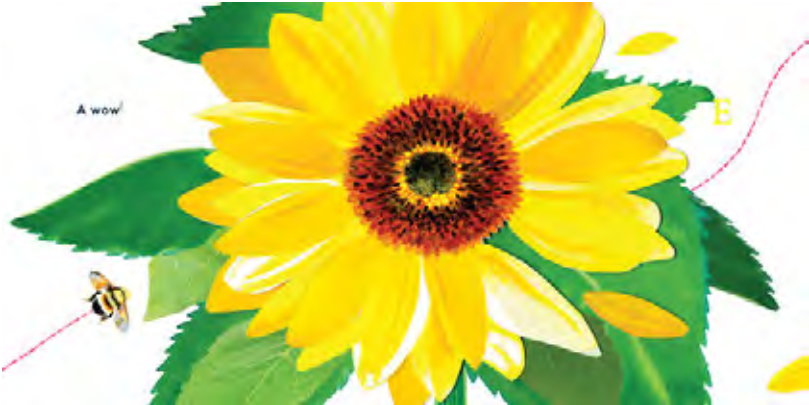 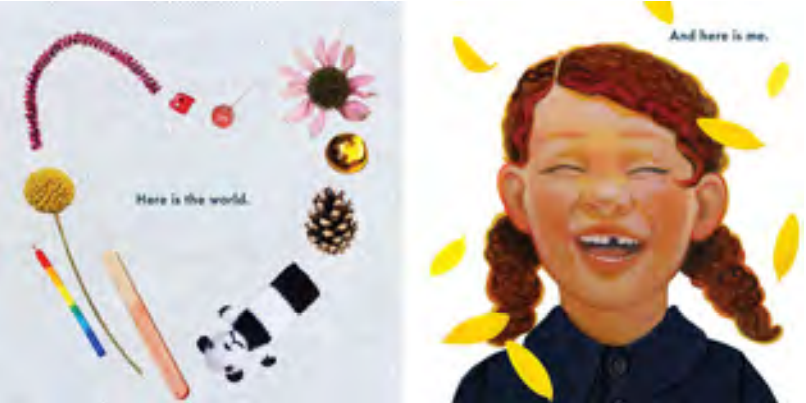 谢谢您的阅读！请将回馈信息发至：Echo Xue（薛肖雁）安德鲁﹒纳伯格联合国际有限公司北京代表处北京市海淀区中关村大街甲59号中国人民大学文化大厦1705室, 邮编：100872电话：010-82449325传真：010-82504200Email: Echo@nurnberg.com.cn网址：www.nurnberg.com.cn微博：http://weibo.com/nurnberg豆瓣小站：http://site.douban.com/110577/微信订阅号：ANABJ2002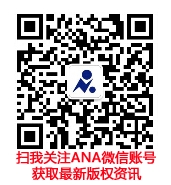 